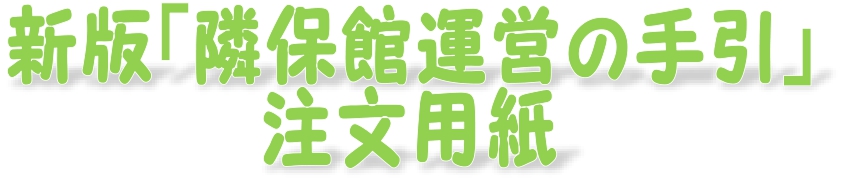 必要事項をご記入のうえ、全隣協事務局までＦＡＸ（０６－６７１１－０３５７）にてご注文ください。なお、全隣協・ブロック協主催研修会の会場でも販売を予定しています。詳しくは、各協議会へお問い合わせください。【債権者登録について】料金をお支払い頂くにあたり、債権者登録申請が必要な自治体は、注文用紙と併せて関係書類をお送りください。【お支払方法について】①銀行振込（振込先口座は、請求書に記載致します） ②全隣協事務局事務所・研修会場での現金精算【配送について】発刊後、順次配送いたします。なお、期日指定配送にはお応え出来ません。また、天候の影響や交通状況、運送会社の都合により到着が遅れる場合がございますので、あらかじめご理解ください。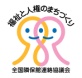 全国隣保館連絡協議会  〒542-0012 大阪市中央区谷町7-4-15 大阪府社会福祉会館3階  TEL 06-6711-0356ご注文年月日年	月	日年	月	日年	月	日フ   リ   ガ   ナご発注者様名送   付   先団体名・所属先〒TEL：	FAX：E-mail：〒TEL：	FAX：E-mail：〒TEL：	FAX：E-mail：料金及び数量価 格数 量金 額料金及び数量４，０００円（税込）冊円通   信   欄(※請求書のお宛名や内容にご指定がある場合は、その旨を明記してください。)(※請求書のお宛名や内容にご指定がある場合は、その旨を明記してください。)(※請求書のお宛名や内容にご指定がある場合は、その旨を明記してください。)